Informatie Jeugdgezondheidszorg 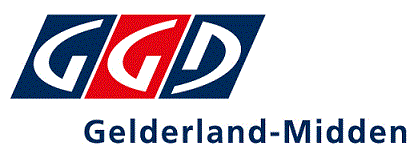 Speciaal BasisonderwijsDe JeugdgezondheidszorgDe jeugdgezondheidszorg denkt graag met u mee over gezond en veilig opgroeien van uw kind. Op de basisschool krijgt een kind daarom met 6 en 10 jaar een standaard gezondheidsonderzoek. Ook kunt u zelf een afspraak maken als u vragen heeft. Dit kan gaan over de ontwikkeling, gezondheid (gehoor, zien, motoriek, groei) of opvoeding van uw kind. Hierbij kunt u denken aan onderwerpen als eten, slapen, zindelijkheid, de sociaal-emotionele ontwikkeling en de puberteit (als het kind iets ouder is).Voor vragen of een afspraak maken:Bel ons op werkdagen op telefoonnummer 088 355 60 00 of mail naar ggd@vggm.nl.Ga naar https://ggdgm.nl/kind-opvoeding/kinderen-4-12-jaar De jeugdarts van school: 